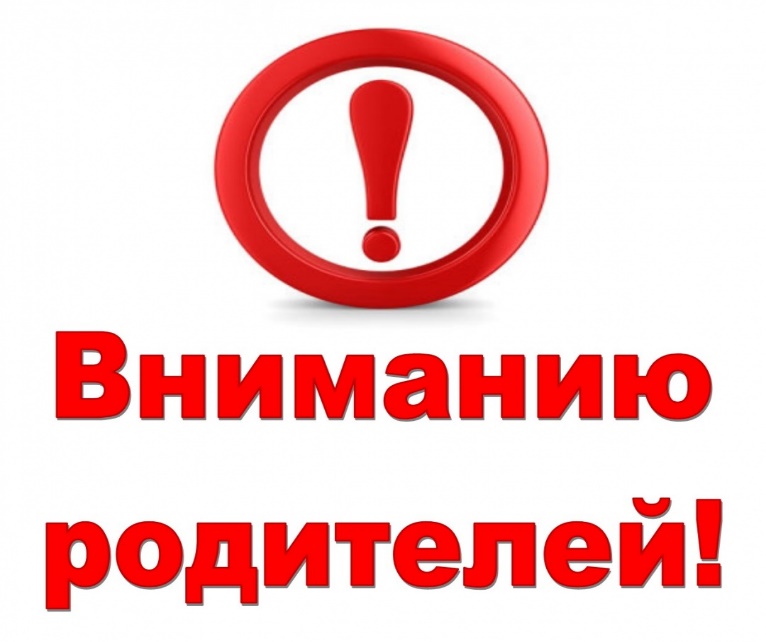 Памятка для родителей по антитеррористической безопасности.Для Вас, родители!Терроризм – это боль, одинаковая для всех. Террористы творят бесчинства. Надо всему миру подняться против терроризма. Цель данных рекомендаций — помочь гражданам правильно ориентироваться и действовать в экстремальных и чрезвычайных ситуациях, а также обеспечить создание условий, способствующих расследованию преступлений.ПАМЯТКА ПО АНТИТЕРРОРИСТИЧЕСКОЙ БЕЗОПАСНОСТИДействия при угрозе совершения террористического акта·         При обнаружении забытых вещей, не трогая их, сообщите об этом водителю общественного транспорта, сотрудникам объекта, службы безопасности, органов полиции. Не пытайтесь заглянуть внутрь подозрительного пакета, коробки, иного предмета.·         Всегда контролируйте ситуацию вокруг себя, особенно когда находитесь на объектах транспорта, культурно-развлекательных, спортивных и торговых центрах.·         Не подбирайте бесхозных вещей, как бы привлекательно они не выглядели. В них могут быть закамуфлированы взрывные устройства (в банках из-под пива, сотовых телефонах и т. п.). Не пинайте на улице предметы, лежащие на земле.·         Если вдруг началась активизация сил безопасности и правоохранительных органов, не проявляйте любопытства, идите в другую сторону, но не бегом, чтобы Вас не приняли за противника.·         При взрыве или начале стрельбы немедленно падайте на землю, лучше под прикрытие (бордюр, торговую палатку, машину и т. п.). Для большей безопасности накройте голову руками.·         Случайно узнав о готовящемся теракте, немедленно сообщите об этом в правоохранительные органы.ПРИ ОБНАРУЖЕНИИ ВЗРЫВООПАСНОГО ПРЕДМЕТАЕсли вы обнаружили самодельное взрывное устройство, гранату снаряд, и т. п.:— не подходите близко не позволяйте другим людям прикасаться к предмету;— немедленно сообщите о находке в милицию;— не трогайте не вскрывайте и не перемещайте находку;— запомните все подробности связанные с моментом обнаружения предмета;— дождитесь прибытия оперативных служб.Взрывное устройство, установленное в местах скопления людей, в общественном транспорте или жилом доме может быть замаскировано под обычный предмет — сумку, портфель, сверток и т. д. Признаками взрывного устройства могут быть:— натянутая проволока, шнур и т. д.;— провода или изоляционная лента неизвестного назначения;— бесхозный предмет, обнаруженный в машине, в подъезде, у дверей квартиры, в общественном транспорте, в местах скопления людей, тогда немедленно сообщите о находке в полицию по телефону 02, 020.Не предпринимайте самостоятельно никаких действий с находками или подозрительными предметами, которые могут оказаться взрывными устройствами. Это может привести к их взрыву, многочисленным жертвам и разрушениям!ПРИ ПОЛУЧЕНИИ СООБЩЕНИЯ ОБ УГРОЗЕТЕРРОРИСТИЧЕСКОГО АКТА ПО ТЕЛЕФОНУПравоохранительным органам значительно помогут для предотвращения совершения преступлений и розыска преступников следующие ваши действия:— Постарайтесь дословно запомнить разговор и зафиксировать его на бумаге.— По ходу разговора отметьте пол, возраст и особенности речи звонившего:Голос (громкий, тихий, высокий, низкий)Темп речи (быстрая, медленная)Произношение (отчетливое, искаженное, с заиканием, с акцентом или диалектом и т. д.)Манера речи (развязанная с нецензурными выражениями и т. д.)— Обязательно отметьте звуковой фон (шум автомашин, или железнодорожного транспорта, звук теле — радиоаппаратуры, голоса и т. д.)— Обязательно зафиксируйте точное время звонка и продолжительность разговора.— В ходе разговора постарайтесь получить ответы на следующие вопросы:Куда, кому звонит человек?Какие конкретно требования выдвигает человек?Выдвигает требования он лично, выступает в роли посредника или представляет какую-либо группу лиц?На каких условиях он согласен отказаться от задуманного?Как и когда с ним можно связаться?Кому вы должны сообщить об этом звонке?— Постарайтесь добиться от звонящего максимально возможного промежутка времени для принятия вами решения или совершения каких-либо действий.— Если возможно еще в процессе разговора, сообщите о нем руководству объекта.— Не распространяйтесь о факте разговора и его содержании. Максимально ограничьте число людей, владеющих информацией.—Запишите номер.ПРАВИЛА ПОВЕДЕНИЯ ПРИ ЗАХВАТЕ И УДЕРЖАНИИ ЗАЛОЖНИКОВ- Беспрекословно выполнять требования террористов, если они не несут угрозы вашей жизни и здоровью.- Постарайтесь отвлечься от неприятных мыслей.- Осмотрите место, где вы находитесь, отметьте пути отступления укрытия.- Старайтесь не выделяться в группе заложников.- Если вам необходимо встать, перейти на другое место, спрашивайте разрешения.- Старайтесь занять себя: читать, писать и т. д.- Отдайте личные вещи, которые требуют террористы.- Если вы попали в число освобожденных, сообщите представителям спецслужб следующую информацию: число захватчиков, их место расположения, вооружения, число пассажиров, моральное и физическое состояние террористов, особенности их поведения, другую информацию.- При стрельбе ложитесь на пол или укройтесь, но не куда не бегите.- При силовом методе освобождения заложников, четко выполняйте все распоряжения представителей спецслужб.ПОЛУЧЕНИЕ ИНФОРМАЦИИ ОБ ЭВАКУАЦИИСообщение об эвакуации может поступить не только в случае обнаружения взрывного устройства и ликвидации последствий террористического акта, но и при пожаре, стихийном бедствии и т.п. 
Получив сообщение от представителей властей или правоохранительных органов о начале эвакуации, соблюдайте спокойствие и четко выполняйте их команды. 
Если вы находитесь в квартире, выполните следующие действия:·         Возьмите личные документы, деньги, ценности;·         Отключите электричество, воду и газ;·         Окажите помощь в эвакуации пожилых и тяжело больных людей;·         Обязательно закройте входную дверь на замок – это защитит квартиру от возможного проникновения мародеров.Не допускайте паники, истерики и спешки. Помещение покидайте организованно. 
Возвращайтесь в покинутое помещение только после разрешения ответственных лиц. 
Помните, что от согласованности и четкости ваших действий будет зависеть жизнь и здоровье многих людей.ЕСЛИ ВЫ СТАЛИ СВИДЕТЕЛЕМ ТЕРРОРИСТИЧЕСКОГО АКТА (ВЗРЫВА).— Успокойтесь и успокойте людей, находящихся рядом;— Передвигайтесь осторожно не трогайте поврежденные конструкции;— Находясь внутри помещения не пользуйтесь открытым огнем;— По возможности окажите помощь пострадавшим;— Беспрекословно выполняйте указания сотрудников спецслужб и спасателей. Телефоны экстренного вызоваЕдиная служба спасения (с любого телефона): 112 
Пожарная охрана: 01; 8 (40153) 2-11-01 
Полиция: 02; 8 (40153) 2-21-79, 2-12-02
Скорая помощь: 03; с моб. тел. 030
Аварийная газовая служба: 8-4012-210-941;  8-800-100-39-04 
Единая дежурная диспетчерская служба Светлогорского городского округа (ЕДДС) (круглосуточно):8-40153-205-18,  8-40153-206-66Отдел ГО и ЧС администрации МО: 8 (40153) 3-33-09Объясните детям, что необходимо сообщать взрослым или сотрудникам полиции:1.     О бесхозных вещах.2.     О подозрительных предметах в общественном предметах в подъезде, транспорте, дома или в детском саду.Объясните детям, что во всех перечисленных случаях необходимо:  Не трогать, не вскрывать, не передвигать находку. Отойти на безопасное расстояние. Сообщить о находке сотруднику полиции.Обязательно проводите с детьми дома разъяснительные беседы о недопустимости:1.      Пользоваться незнакомыми предметами, найденными на улице или в общественных местах. 2. Брать у незнакомых людей на улице сумки, свертки, игрушки и т.д.Родители! Вы отвечаете за жизнь и здоровье ваших детей.Антитеррористическая комиссия муниципального образования «Светлогорский городской округ»